Homework 14.5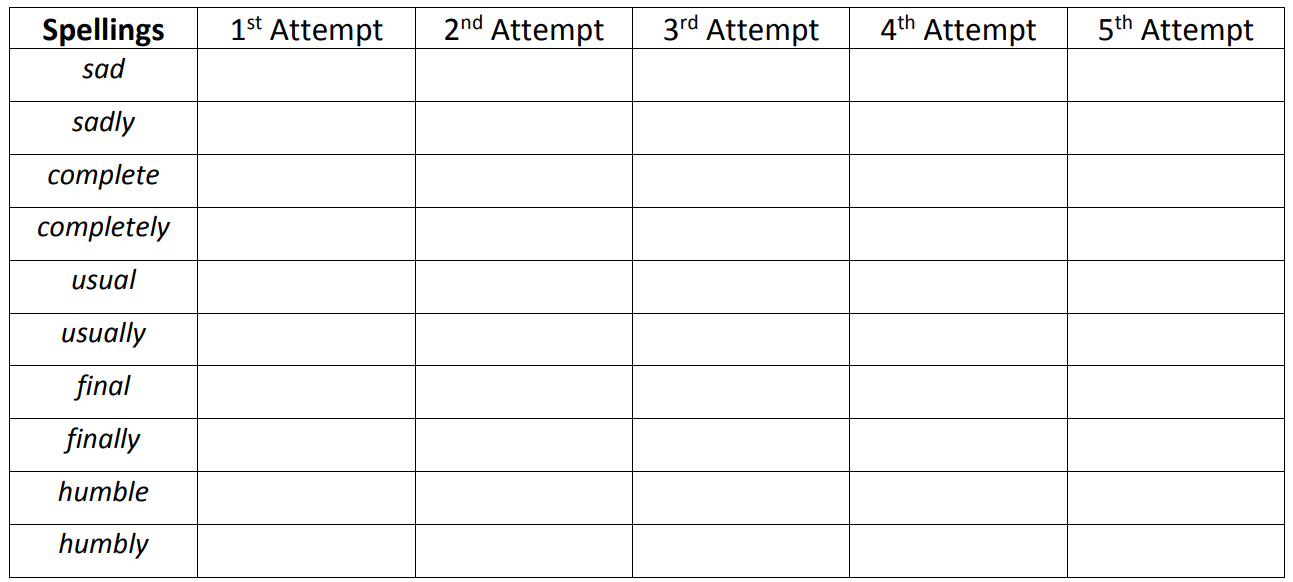 Maths below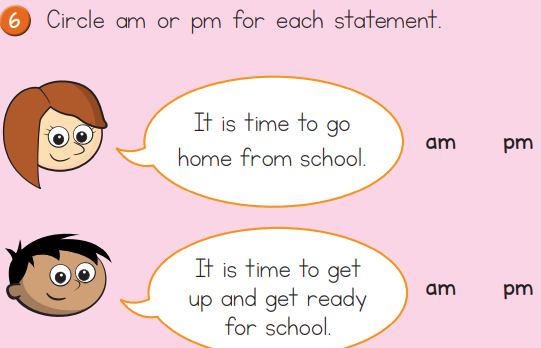 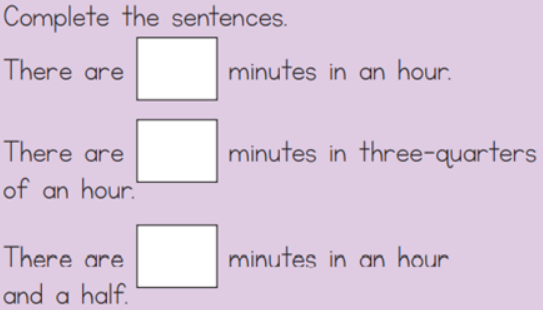 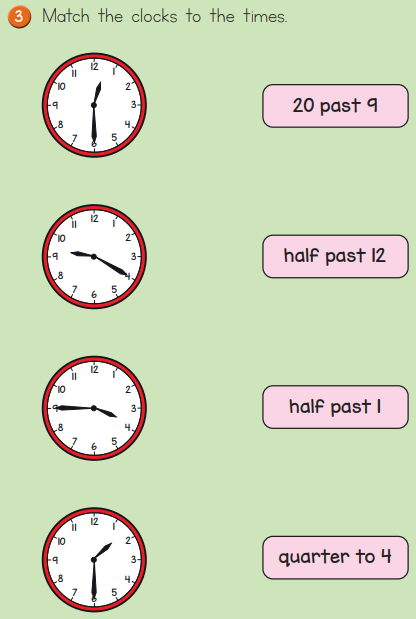 ChallengeOrder these times starting with the shortest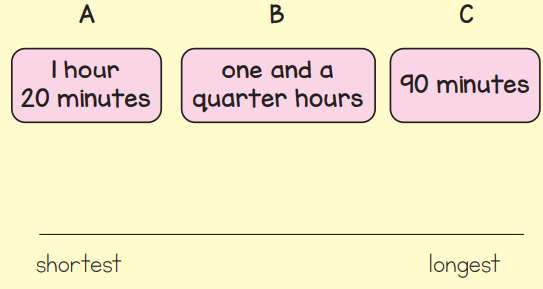 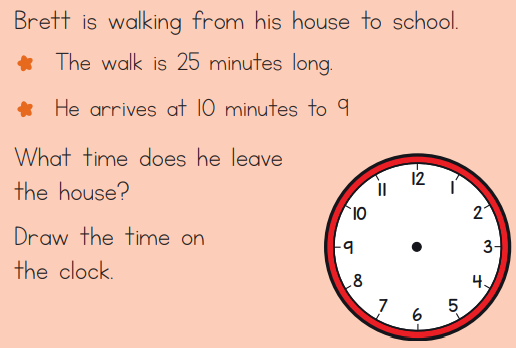 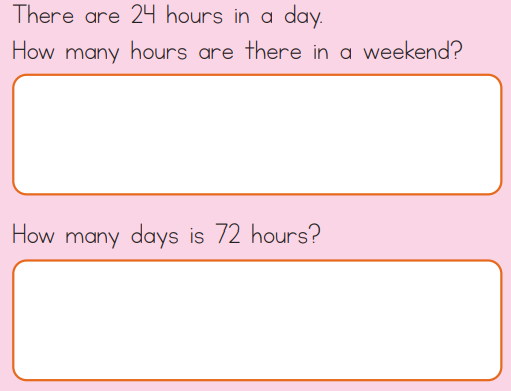 